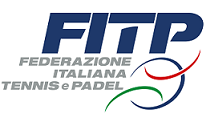 U R G E N T ESpedire in giornata (1)RAPPORTO DEL GIUDICE ARBITRO          AL GIUDICE SPORTIVO (2)(1)  Spedire in giornata la presente copia con firma in originale . Anticipare via e mail all’indirizzo di posta elettronica del GS competente.(2) <<Nazionale>> o << Territoriale >> competente.(3) Indicare sempre: cognome, nome, affiliato di appartenenza e numero di tessera.N.B.: - Il presente modulo deve essere spedito con urgenza, in ordine alla competenza, nello stesso giorno dell’adozione del provvedimento;a) al Giudice sportivo nazionale – c/o F.I.T.P. STADIO OLIMPICO CURVA NORD “INGRESSO 44 SCALA G” – 00135 ROMA b) al Giudice sportivo territoriale – c/o Comitato regionale competente.- Sul referto arbitrale, al punto <<provvedimenti disciplinari>>, riportare gli estremi dei provvedimenti adottati.- Nel caso in cui il rapporto sia negativo, esso non deve essere spedito.  Mod. 305                                                                                                                                                                   Il sottoscritto G.A.Il sottoscritto G.A.Il sottoscritto G.A.qualificaqualificaqualificaqualificaCodicecon designazione n. con designazione n. con designazione n. con designazione n. delC.C.U.G.D.S.R.D.S.R.D.S.R.F.U.P.F.U.P.F.U.P.F.U.P.F.U.P.per la direzione tecnica della competizione per la direzione tecnica della competizione per la direzione tecnica della competizione per la direzione tecnica della competizione per la direzione tecnica della competizione organizzata daorganizzata dae svoltasi adalalDICHIARA che in data odierna ha rilevato le infrazioni, dettagliatamente relazionate sul retro, ai sottoelencati tesserati:DICHIARA che in data odierna ha rilevato le infrazioni, dettagliatamente relazionate sul retro, ai sottoelencati tesserati:DICHIARA che in data odierna ha rilevato le infrazioni, dettagliatamente relazionate sul retro, ai sottoelencati tesserati:DICHIARA che in data odierna ha rilevato le infrazioni, dettagliatamente relazionate sul retro, ai sottoelencati tesserati:DICHIARA che in data odierna ha rilevato le infrazioni, dettagliatamente relazionate sul retro, ai sottoelencati tesserati:DICHIARA che in data odierna ha rilevato le infrazioni, dettagliatamente relazionate sul retro, ai sottoelencati tesserati:DICHIARA che in data odierna ha rilevato le infrazioni, dettagliatamente relazionate sul retro, ai sottoelencati tesserati:DICHIARA che in data odierna ha rilevato le infrazioni, dettagliatamente relazionate sul retro, ai sottoelencati tesserati:DICHIARA che in data odierna ha rilevato le infrazioni, dettagliatamente relazionate sul retro, ai sottoelencati tesserati:DICHIARA che in data odierna ha rilevato le infrazioni, dettagliatamente relazionate sul retro, ai sottoelencati tesserati:DICHIARA che in data odierna ha rilevato le infrazioni, dettagliatamente relazionate sul retro, ai sottoelencati tesserati:DICHIARA che in data odierna ha rilevato le infrazioni, dettagliatamente relazionate sul retro, ai sottoelencati tesserati:DICHIARA che in data odierna ha rilevato le infrazioni, dettagliatamente relazionate sul retro, ai sottoelencati tesserati:DICHIARA che in data odierna ha rilevato le infrazioni, dettagliatamente relazionate sul retro, ai sottoelencati tesserati:DICHIARA che in data odierna ha rilevato le infrazioni, dettagliatamente relazionate sul retro, ai sottoelencati tesserati:DICHIARA che in data odierna ha rilevato le infrazioni, dettagliatamente relazionate sul retro, ai sottoelencati tesserati:DICHIARA che in data odierna ha rilevato le infrazioni, dettagliatamente relazionate sul retro, ai sottoelencati tesserati:DICHIARA che in data odierna ha rilevato le infrazioni, dettagliatamente relazionate sul retro, ai sottoelencati tesserati:COGNOME E NOMEAFFILIATO DIAPPARTENENZANUMERO DELLATESSERAABCDEHo avvertito il giocatore che avrei trasmesso il rapporto al Giudice Sportivo (nazionale/territoriale) per le eventuali ulteriori sanzioni di suaHo avvertito il giocatore che avrei trasmesso il rapporto al Giudice Sportivo (nazionale/territoriale) per le eventuali ulteriori sanzioni di suaHo avvertito il giocatore che avrei trasmesso il rapporto al Giudice Sportivo (nazionale/territoriale) per le eventuali ulteriori sanzioni di suaHo avvertito il giocatore che avrei trasmesso il rapporto al Giudice Sportivo (nazionale/territoriale) per le eventuali ulteriori sanzioni di suaHo avvertito il giocatore che avrei trasmesso il rapporto al Giudice Sportivo (nazionale/territoriale) per le eventuali ulteriori sanzioni di suacompetenza   SI   NOHo contestato l’addebito al giocatore        SI                    NOHo avvertito il giocatore che ha 3 (tre) giorni per depositare o spedire chiarimenti scritti alla Segreteria del G. S.           SI  NODICHIARA di aver adottato i seguenti provvedimenti (di cui all’art. 4.2 RTS) a carico di:DICHIARA di aver adottato i seguenti provvedimenti (di cui all’art. 4.2 RTS) a carico di:DICHIARA di aver adottato i seguenti provvedimenti (di cui all’art. 4.2 RTS) a carico di:DICHIARA di aver adottato i seguenti provvedimenti (di cui all’art. 4.2 RTS) a carico di:DENUNCIA, con le motivazioni a fianco riportate, per le decisioni che il Giudice Sportivo riterrà opportuno di adottare, i seguenti tesserati (3)  o Affiliati a carico dei quali non ha potuto procedere seduta stante:firma del Giudice ArbitroData,Relazione dettagliata sui fatti accaduti:firma del Giudice ArbitroData,